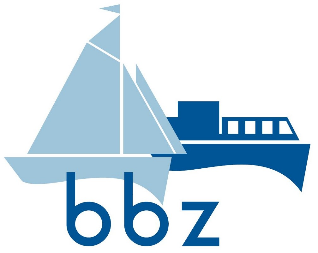 Fiets-vaarvakanties Corona Protocol Wat is een fiets-vaarvakantie?Een fiets-vaarvakantie is een vakantie waarbij de gasten verblijven op een schip en dagelijks deel kunnen nemen aan een fietstocht. Het schip fungeert als meevarend hotel. Ontbijt en diner vindt plaats aan boord en gasten nemen een lunchpakket mee voor onderweg. Fiets-vaarvakanties worden uitgevoerd op verschillende soorten kleine passagiersschepen, waaronder ook zeilschepen. De meeste schepen nemen maximaal 20 – 68 passagiers mee. Eén schip, De Amsterdam, heeft een maximumaantal van 112 passagiers. Alle schepen beschikken over 2-persoonshutten met o.a. eigen douche en toilet.De gasten fietsen individueel op eigen gelegenheid of in kleine groepjes met een reisleider.Aan boord van onze schepen zullen we het hier beschreven Corona Protocol in acht nemen om een veilige bedrijfsvoering mogelijk te maken. Daarbij zijn gezondheid en veiligheid van alle opvarenden leidend en zullen regels m.b.t. afstand en hygiëne in acht worden genomen. Hierbij is de inhoud van het stuk van EU-Commissie (13-05-2020 / C(2020) 3251 final) “COVID-19 EU Guidance for the progressive resumption of tourism services and for health protocols in hospitality establishments” in acht genomen.
Per schip zullen die maatregelen op details worden verfijnd. Bovendien zijn de maatregelen afhankelijk van de richtlijnen van de Nederlandse autoriteiten. Als die richtlijnen veranderen, zullen de maatregelen worden aangepast.Inhoud:Vooraf aan de reisInstructie/training van de crew Maatregelen aan boordOrganisatie fietstochtenHoe te handelen bij een Corona verdachte passagier of bemanningslid?OverigVooraf aan de reisHet Corona Protocol zal vooraf aan de reis met alle gasten worden gecommuniceerd via website en een gerichte mailing ca 3 weken voor afvaart. Daarbij worden gasten er onder meer ook op geattendeerd dat zij alleen welkom zijn als ze gezond zijn en geen verschijnselen vertonen die op een corona besmetting zouden kunnen wijzen. Zij worden verzocht vooraf een korte vragenlijst in te vullen, die bij incheck getoond moet worden. Als een gast de reis om gezondheidsredenen moet afzeggen mag hij/zij kosteloos omboeken naar een latere datum.Ook zullen gasten vooraf nadrukkelijk worden gewezen op eigen verantwoordelijkheid. Algemene huisregels zullen in de mailing vooraf worden meegestuurd.We zullen gasten attenderen op het mondkapjes beleid in de landen waar de reis plaatsvindt en hen vragen zelf mondkapjes mee te brengen. BBT zorgt voor noodvoorraad per schip.Alle bemanningsleden moeten vooraf aan elke reis een gezondheidsverklaring overleggen.Instructie/training van de crew Vooraf aan de reizen organiseert de rederij een training voor de bemanning m.b.t. het Corona-Protocol.Tijdens deze training komt o.a. het volgende aan de orde:Uitleg en oefenen extra hygiëne maatregelen, zoals extra schoonmaak oppervlakken, deurklinken, displays (koffiemachine), trapleuningen etc.Uitleg en oefenen maatregelen i.v.m. 1,5 meter beleid; incheck, aan- en van boord gaan, gang van zaken in restaurant, éénrichtingsverkeer in gangen en gebruik wachtplaatsen. Uitleg en oefenen beschermingsmiddelen voor de bemanning. Plastic handschoenen zijn verplicht voor keukenpersoneel en schoonmaakpersoneel. Handschoenen worden regelmatig ververst. Personeel draagt mondkapjes overal waar de 1,5 meter afstand niet gewaarborgd kan worden (keuken, bij bediening, bij gasten assisteren met aan en van boord gaan etc.)Uitleg aan crew hoe Covid-19 gerelateerde klachten of ziekte bij gast of bemanning kan worden herkend en welke maatregelen dan moeten worden getroffen.De bemanning geeft het goede voorbeeldGeen fysiek contact. Waar mogelijk 1,5 m afstand bewaren. Als dat niet mogelijk is, mondkapje dragen.Regelmatig handen wassen en/of desinfecteren.Hoesten en niesen in de elleboog Papieren zakdoekjes gebruikenAlle crew leden moeten voorafgaand aan elke reis een gezondheidsverklaring inleveren. Als iemand van de crew tijdens de reis corona verschijnselen krijgt zal hij/zij onmiddellijk van boord gaan en vervangen worden.Maatregelen aan boordAlgemene extra aandacht voor HygiëneDagelijkse briefing crew en reisleidersWat gaat goed, wat kan beter?Hygiëne instructies voor passagiers in verschillende talen in alle openbare ruimtes. Regelmatige uitleg aan gasten over de maatregelenAan het begin reis een aantal keren, daarna indien nodig.Permanente ontsmettingsstations bij: Ingangen schip, met toezicht.Ingang restaurant. Desinfecterende zeep in alle hutten; in algemene toiletten ook papieren handdoekjes.Regelmatige en voor gasten zichtbare ontsmetting contactoppervlakken: deurklinken, trapleuningen, tafels, relingen, vensterbanken, lichtknoppen, koffiemachines e.d.  Algemene maatregelen m.b.t. afstand houdenMaak en houdt zo veel mogelijk ruimte aan boord beschikbaar voor gasten. Niet ver vooruit tafels 
              dekken; restaurants ook beschikbaar als lounge in de avond, etc.Wandelroutes definiëren aan boord 1 richtingsverkeer waar mogelijk aangeven met borden of pijlen op de grond.Waar dit niet mogelijk is duidelijke wachtplaatsen aanduiden. Waar nodig afstandsmarkeringen aanbrengen (b.v. bij bar, receptie, koffiemachine etc)In alle ruimtes minder stoelen, meer ruimte creëren. Per algemene ruimte het max. aantal toegestane gelijktijdig aanwezige personen aangevenAlgemene maatregelen keuken/ restaurantExtra schoonmaak rondes in de keukenGeen buffetten meer, maar table / plate service. Zo min mogelijk crew in de keuken. Keukencrew en bedienend personeel scheiden.Keukencrew en bedienend personeel draagt handschoenen en mondkapjes (als 1,5 m afstand niet 
              gewaarborgd kan worden).Glazen, bestek etc. Altijd door de vaatwasser met heet water. Ontbijt en lunch in twee shifts volgens vooraf ingedeelde groepen. Tussen de eerste en tweede shift 15 minuten voor schoonmaak en ventilatie.Volledige ruimte gebruiken + strikte tafelschikking om de 1,5 meter te handhaven.Voldoende hoge en brede plexiglas tafelschotjes gebruiken indien afstand minder dan 1,5 m.Wegwerp servetten en placemats gebruiken.Gang van zaken ontbijt Ontbijt in twee shifts volgens vooraf ingedeelde groepen 30 min per groep. Tussen de eerste en tweede shift 15 minuten voor schoonmaak en ventilatie.Dagelijkse keuze uit twee ontbijt opties via formulier. Opties variëren per dag. b.v. Continental / Healthy.Daarnaast keuze uit verschillende soorten brood en beleg in mono packs. Alles uitgeserveerd per persoon. Wellicht op een dienblaadje per stelletje. Gang van zaken Lunch (pakketten) 
Gasten bestellen de lunch vooraf via formulier.Lunchpakket wordt door crew samengesteld, verpakt en bij het ontbijt aan de gasten 	overhandigd. Ook hier beperkte keuze maar variatie gedurende de week.Gang van zaken Diner 
Diner in twee shifts volgens vooraf ingedeelde groepen ca. 45 min per groep. Tussen de eerste en tweede shift 15 minuten voor schoonmaak en ventilatie.Alles uitgeserveerd per persoon. Indien mogelijk, dessert op het dek of elders.Bar
Bij selfservice bar: Duidelijke instructie rondom het gebruik.  Oppervlaktes regelmatig reinigenPlexiglas schot tussen bar crew en gastenBar personeel draagt plastic handschoenenVentilerenEr zal zo vaak en zoveel mogelijk worden geventileerd. Overdag tijdens de vaart, als de gasten onderweg zijn op de fiets steeds alle ramen en deuren openzetten. Dit geldt voor alle ruimtes. Ook op de wisseldag de hutten zoveel mogelijk ventileren, ofwel op natuurlijke wijze of met mechanische ventilatie. Filters van airco’s e.d. regelmatig checken, schoonmaken, vervangen.Gang van zaken aan/van boord gaanGoed organiseren van de incheck. 1,5 meter afstand waarborgen. Aankomsttijd gasten zoveel 	mogelijk spreiden.Gast toont ingevulde Cocid-19 vragenlijst, die vooraf is toegestuurd. Deze lijst blijft in het bezit van de gast.Bij incheck wordt elke gast verzocht zijn/haar contactgegevens vast te leggen zodat in geval 
van besmetting aan boord tot 14 dagen na einde van de reis contactonderzoek door overheidsinstanties kan plaatsvinden. Daarna worden deze gegevens vernietigd (AVG).Crew maakt relingen regelmatig en zichtbaar voor gasten schoonCrew en reisleiders dragen handschoenen en mondkapjesCrew en reisleiders organiseren van boord gaan passagiers met gepaste afstand.Het van boord gaan van de gasten zoveel mogelijk spreiden.De crew en reisleiders zetten (waar mogelijk) de fietsen klaar aan de wal met 1,5 m afstand.Op de grote schepen zet de crew alleen de e-bikes aan de wal. Gewone fietsen doen de gasten met inachtneming van afstand zelf.Als de crew en reisleiders de fietsen hebben verplaatst, worden handvaten gedesinfecteerd.Verder zijn gasten zelf verantwoordelijk voor het schoonhouden van de handvaten. Bij aan boord komen is altijd crew aanwezig om e.e.a. te begeleiden en fietsen te parkeren voor de gasten. Als alles staat maken crew en reisleiders de handvaten van de fietsen nogmaals schoon.Organisatie fietstochtenGasten zullen gestimuleerd worden individueel op pad te gaan.Crew en reisleiders maken aan het begin en aan het einde van de dag de handvaten schoon. 	Verder is dat de verantwoordelijkheid van de gast zelf.Tijdens het fietsen in groepen wordt het gefaciliteerd om voldoende afstand te bewaren door gebruik te maken van het z.g. ‘corner-systeem’.Vermijden van het ontstaan van grote groepen bij attracties e.d. Hoe te handelen bij een Corona verdachte passagier of bemanningslid?
De op dat moment geldende regels van de instanties zullen strikt worden opgevolgd.OverigZo min mogelijk langszij van een ander schip afmeren.